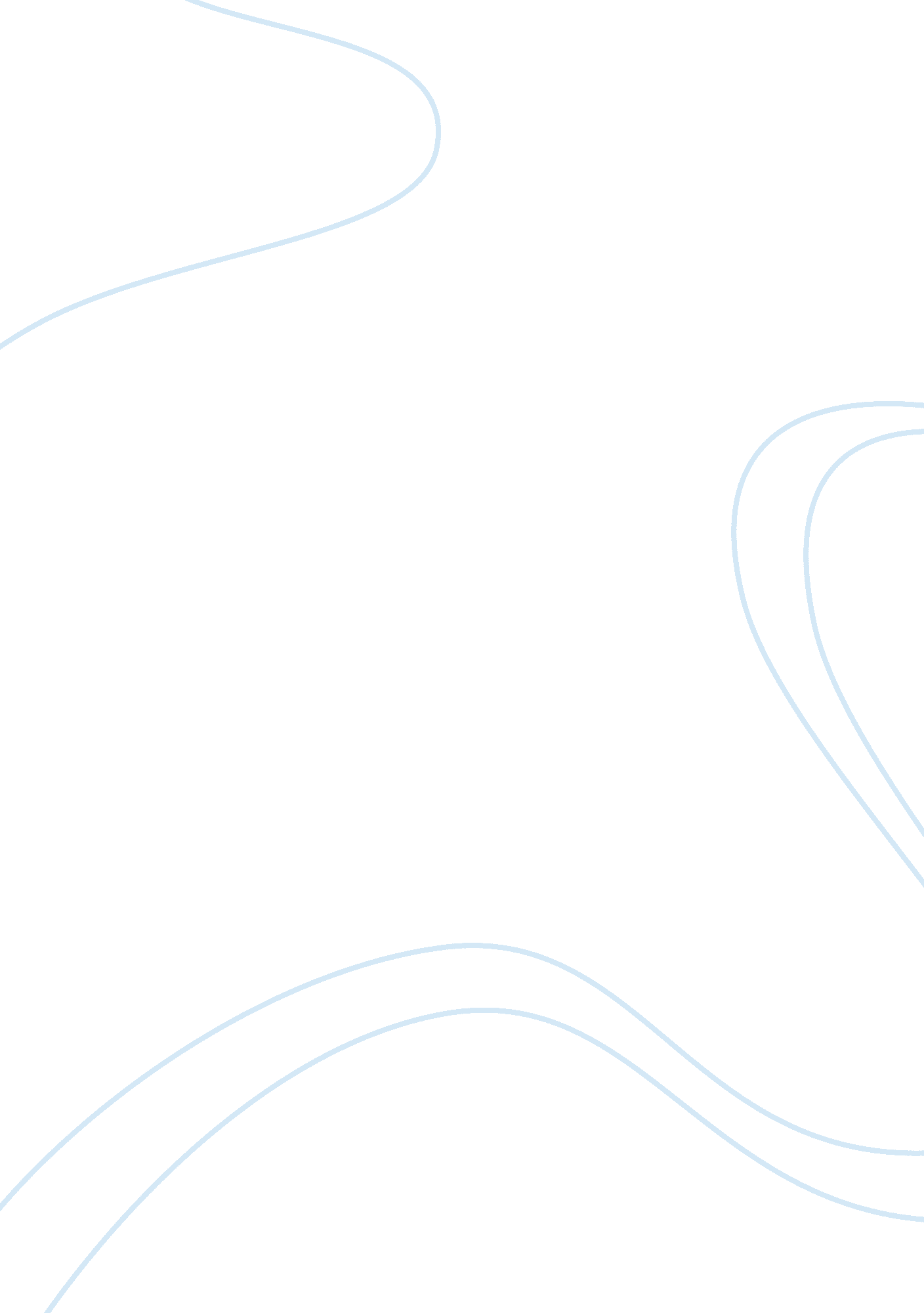 Scholarly and journalism of vivienne westwoodArt & Culture, Artists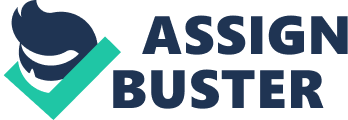 Annotated Bibliography Annotated Bibliography Selby, J. . Vivienne Westwood claims being vegetarian can cure the disabled: People in wheelchairs have recovered from this diet. [online] Retrieved from: http://www. independent. co. uk/news/people/news/vivienne-westwood-claims-being-vegetarian-can-cure-the-disabled-people-in-wheelchairs-have-recovered-from-this-diet-9207273. html [Accessed: 24 Mar 2014]. 
The article titled (Vivienne Westwood claims being vegetarian can cure the disabled: People in wheelchairs have recovered from this diet) has been authored by Jenn Selby and in this article the author cites that Dame Vivienne Westwood has made a claim that if individuals suffering from physical disabilities adopt a diet comprising more of vegetables, they can cure their disability (Selby, 2014). The author states that the fashion designer claims that she is a living example of a person who has been able to cure physical issues such as rheumatism in her hand fingers by adopting a vegetarian diet. The author further states that there are groups that are against her claims and they believe that there is lack of evidence backed up with science to prove that her claims are correct. 
Mulvagh, J. (1998). Vivienne Westwood: An unfashionable life. London: HarperCollins. 
Vivienne Westwood: An unfashionable life is the name of a biographical book that has been authored by Jane Mulvagh and in this book the author recognizes Vivienne Westwood as the most despicable designer that have been witnessed by the region of Britain. The author states that the designer has been operational for the past 20 years as she started her journey during the period of 1978. The author talks about the successes of the designer such as her most renowned partnership in the area of punk impresario. The author even claims that she has been one of the most controversial designers of Britain. The entire biography has been completely based on research conducted on the great designer and the author of the book is a leading figure who has been focusing on the history of fashion industry. 
References 
Mulvagh, J. (1998). Vivienne Westwood: An unfashionable life. London: HarperCollins. 
Selby, J. (2014). Vivienne Westwood claims being vegetarian can cure the disabled: People in wheelchairs have recovered from this diet. [online] Retrieved from: http://www. independent. co. uk/news/people/news/vivienne-westwood-claims-being-vegetarian-can-cure-the-disabled-people-in-wheelchairs-have-recovered-from-this-diet-9207273. html [Accessed: 24 Mar 2014]. 